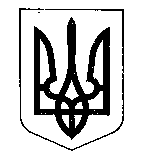 МІНІСТЕРСТВО ФІНАНСІВ УКРАЇНИНАКАЗ10.12.2021                                                                                                             №657Про затвердження форми електронного запиту контролюючого органу щодо витребування в особи – нерезидента узагальненої інформації про постачання на митній території України електронних послуг фізичним особам, про вартість поставлених послуг та терміни їх оплатиВідповідно до пункту 2081.11 статті 2081 розділу V Податкового кодексу України та підпункту 5 пункту 4 Положення про Міністерство фінансів України, затвердженого постановою Кабінету Міністрів України від 20 серпня 2014 року № 375,НАКАЗУЮ:Затвердити форму електронного запиту контролюючого органу щодо витребування в особи – нерезидента узагальненої інформації про постачання на митній території України електронних послуг фізичним особам, про вартість поставлених послуг та терміни їх оплати, що додається.Департаменту податкової політики в установленому порядку забезпечити:подання цього наказу на державну реєстрацію до Міністерства юстиції України;оприлюднення цього наказу.3. Цей наказ набирає чинності з 01 січня 2022 року, але не раніше дня його офіційного опублікування.4. Контроль за виконанням цього наказу покласти на заступника Міністра фінансів України Воробей С. І. та Голову Державної податкової служби України.Міністр                                                                                      Сергій МАРЧЕНКО